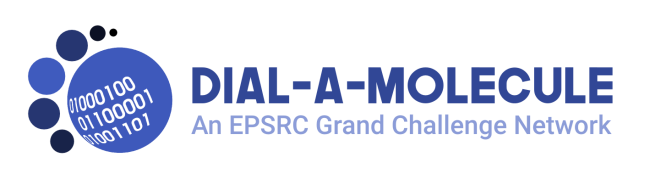 Dial-a-Molecule Annual Meeting 2019 – Sustaining Chemical SynthesisDay 1 – 3rd July 201910:15-10:45 Coffee and registration 10:45–12.40 Opening Session
Chair: 10.45–10.55.	Welcome, housekeeping etc.10.55–11.35.	Keynote lecture – Dr. Simon Yates (AstraZeneca)
Dial-a-Molecule Technologies at the Industrial (Coal) Face11.35–12.00.	Dr. Natalie Fey (University of Bristol)
Data-driven discovery and optimisation of organometallic catalysts12:00–12.25	Prof. Ian Fairlamb, (University of York)
Approaches to the study of a Pd-catalysed reaction with multiple catalytic cycles delivering many organic products12:25–12.40	Exhibitor flash talks12.40–14.00 Lunch and Exhibition 
Tours available to see York Chemspeed14.00–15.00 Breakouts3x20 minute breakouts15.00–15.45 Coffee and Exhibition15.45–17.30 Celebrating achievements of Dial-a-Molecule
Chair: 15:45-16:05 Prof Richard Whitby (University of Southampton; Dial-a-Molecule PI)
Overview of Dial-a-Molecule achievements16:05-16:20 Dr. Marc Reid, (University of Strathclyde) 
Computer Vision in Chemical Research16:20-16:35 Dr. Alex Cresswell, (University of Bath)
Dial-an-Amine: New Strategies for Amine Synthesis16:35-16:50 Dr. Alastair Lennox (University of Bristol)
Title tbc16:50-17:05 Dr. Nikolay Cherkasov (University of Warwick)
Stirring bars with integrated process sensors17:05-17:30 ROAR – a major Dial-a-Molecule success storyPoster session, Exhibition and Networking 17.30–19.30
With drinks and pizza – sponsored by SyngentaDay 2 – 4th July 2019 Morning 9.00–10.00 Celebrating achievements of Dial-a-Molecule (cont)
Chair: 9:00-9:15 Dr. Richard Bourne (University of Leeds) 
Cognitive Chemical Manufacturing9:15-9:30 Prof. Alexei Lapkin (University of Cambridge)
Combining Chemical Robotics and Statistical Methods to Discover Complex Functional Products; 9:30-9:45 Dr. Louis Morrill (Cardiff University)
Developing Continuous Electroorganic Catalysis - It's Got Potential 9:45-10:00 Dr. Bao Nguyen (University of Leeds) 
Water as synthetic reaction medium: realising its green chemistry credentials 
10:00-10:05 Intro to session 510:05-11:10 Coffee + Parallel workshops from partner networksLearn how you can interact with our partners and help them drive forward the aims of Dial-a-Molecule in the futureAI3SD+
ROAR
SMART
11.10–12.00 Keynote lecture – Prof.  Anita Maguire (University College, Cork)
Taming Diazo Chemistry in Flow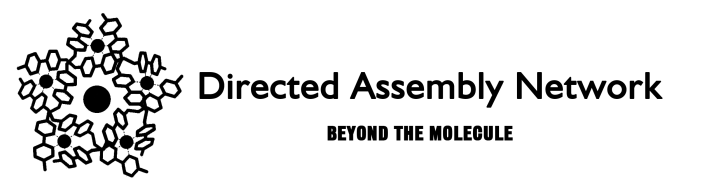 Day 2 – 4th July 2019 Afternoon Dial-a-Molecule Annual Meeting 
Joint session with Dial-a-Molecule/Directed Assembly Networks’ ECR event12.00–13.00 Lunch and exhibition 13:00-15:15 Annual Meeting joint session with ECR event 
Chair: 13:00-13:10 Welcome to ECRs and Introduction to the afternoon13:10-14:00 Keynote lecture – Prof. Martin Burke (University of Illinois), sponsored by AstraZeneca
Democratizing Synthesis14.00–14.45. Adam Nelson University of Leeds
How Best to Discover Novel Bioactive Small Molecules?Close of Annual Meeting14.45–15.15 Coffee and exhibitionAttendees registered for the Annual Meeting are welcome (and encouraged) to stay for the following ECR event session15.15–17.30 ECR event session 2
Chair: 15.15–16.45 ECR flash talks.16.45–17.30. Sarah Staniland University of Sheffield
Nature's materials: a journey to the nanoscale